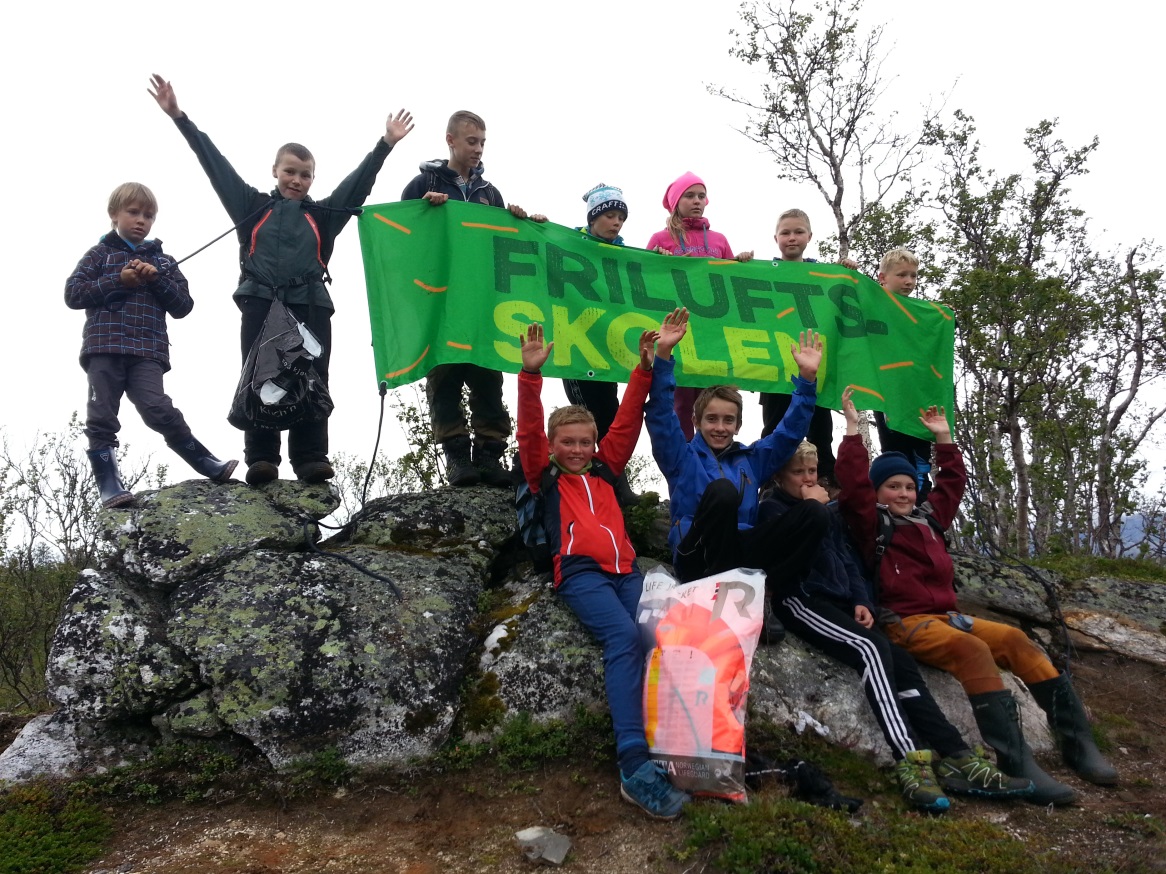 Ibestad kommunei samarbeid medIbestad frivillighetssentral og Midtre Hålogaland friluftsrådInviterer deg til deltakelse på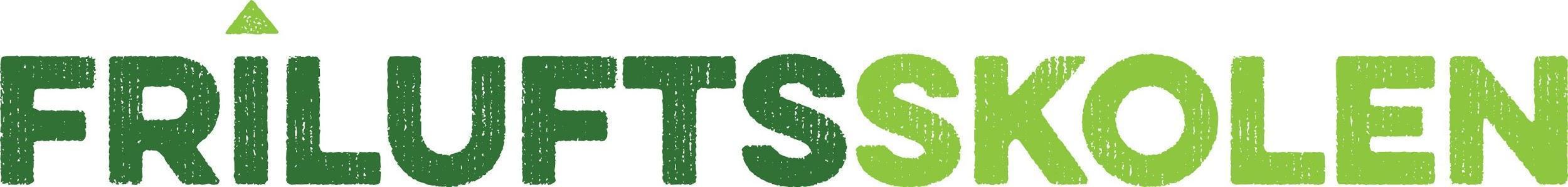 i sommerferienDato29. - 31 juliEt tilbud for deg i alderen 10 – 13 år (elever i 5.- 7. klasse) Ingen deltakeravgift.Om FriluftsskolenFriluftsskolen er et konsept utviklet i et samarbeid mellom Friluftsrådenes Landsforbund og Den Norske Turistforening og arrangeres over hele landet i samarbeid mellom kommuner, lag og forening og friluftsråd. Friluftsskolen er et ferietilbud for barn og ungdom i alderen 10-13 år, hvor deltakerne får en introduksjon til ulike friluftsaktiviteter, med sikte på å legge grunnlag for friluftsliv som livslang fritidsaktivitet. Friluftsskolen arrangeres på dagtid over tre til fem dager og er et gratis tilbud.Ledere: Håkon Asvald og Alma ØydvinSted: Oppmøtested første dag: KobbetjønnaProgramDetaljert program sendes ut i forkant av friluftsskolenPåmelding og prisFriluftsskolen er helt gratis, men vi har plassbegrensning på 15 deltakere. Følg lenken for å melde dere på. Det er viktig at alle punktene blir fylt ut.Lenkehttps://www.deltager.no/friluftsskole_ibestad_29_-_31_juli_29072020 Innen 18.juliPraktisk informasjonOppmøtetidspunkt er klokken 09.00 og dagene avsluttes klokken 15.00. Deltakere må selv stille med varme klær, sekk, mat og drikkeflaske. Nærmere informasjon sendes ut til alle deltakere en uke i forkant av arrangementForsikring:Foreldre/foresatte har selv ansvar for at deltakeren er forsikret.NB! Friluftsskolen gjennomføres med følgende smitteverntiltakIngen felles tilberedning av matRegelmessig håndvask med våtservietter og antibacFellesutstyr desinfiseres mellom brukVed sykdom/symptomer skal arrangør varsles og barnet skal ikke møte oppVi ser fram til å bli bedre kjent med dere!